Отчет по проведению досуга в группе «Фиксики»«Овощи и фрукты - полезные продукты»Дата проведения 15.07.2021 годЦель: закреплять знания детей об овощах, фруктах и ягодах, побуждать узнавать и называть их по внешнему виду. Развивать активную речь детей.  Развивать внимание, зрительную память.(присутствовало 8 детей)Воспитатель: Пельш Т.А. 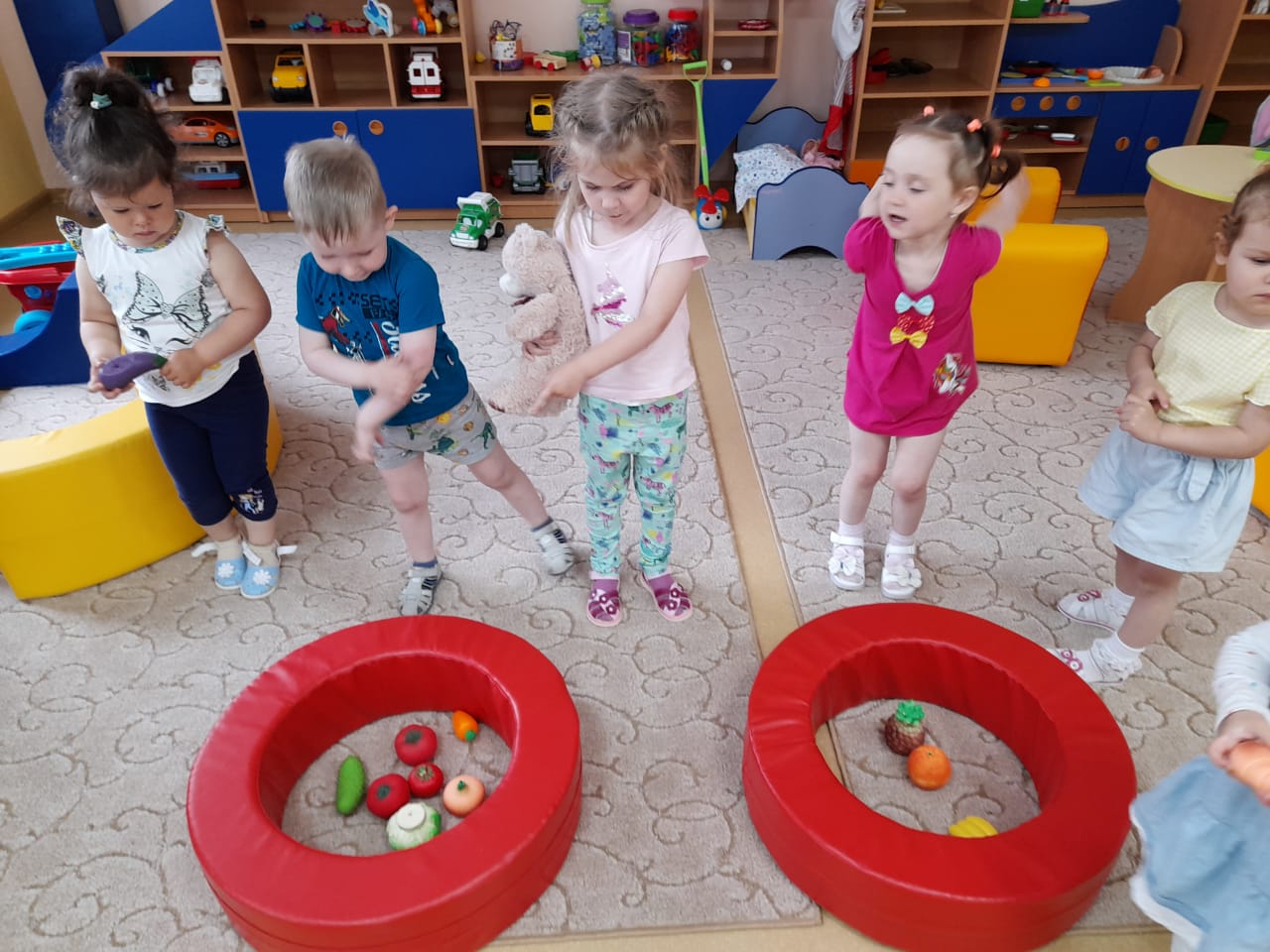 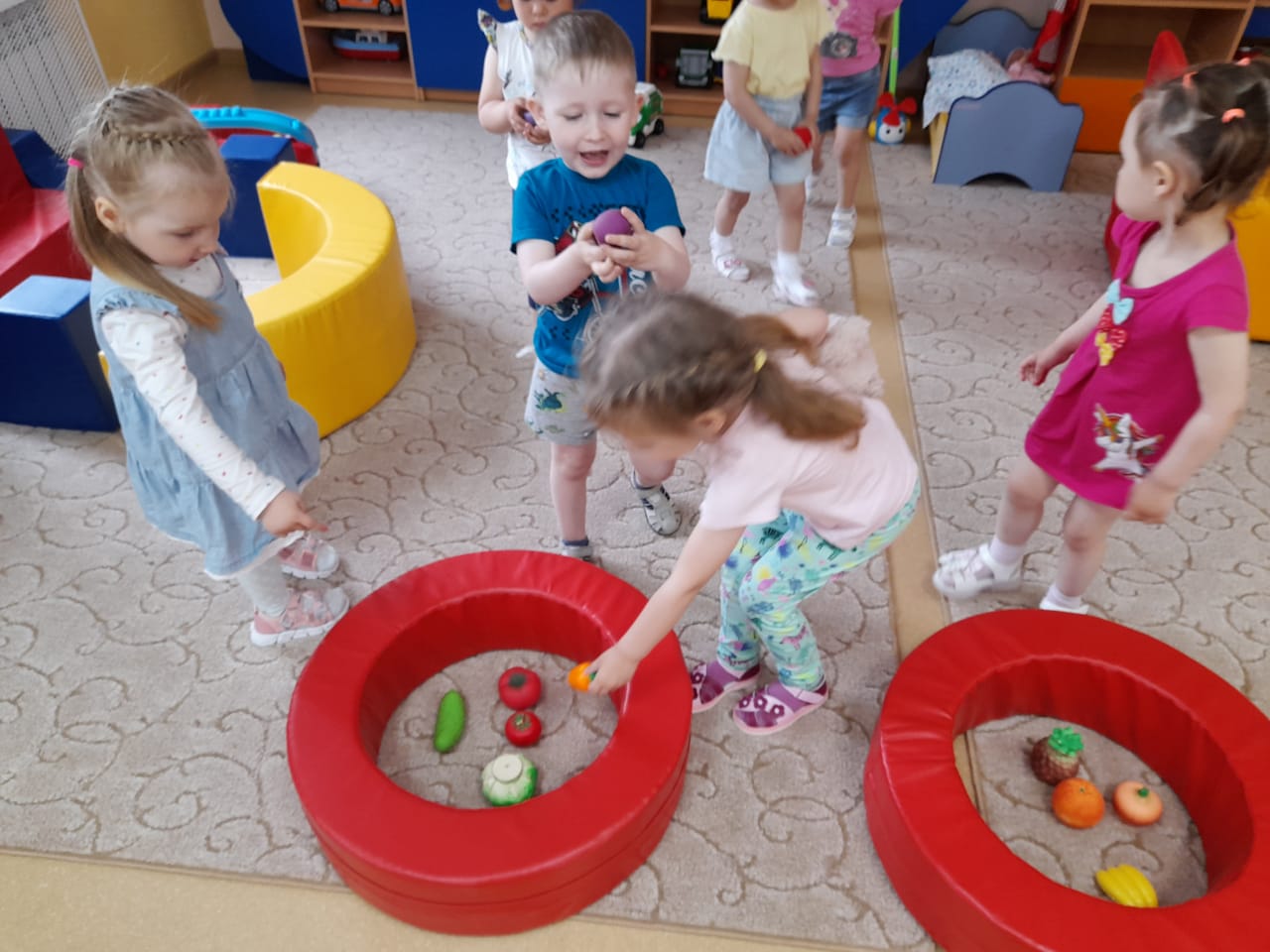 